Ул.”Независимост” № 20, централа: 058/60889факс:058/600806;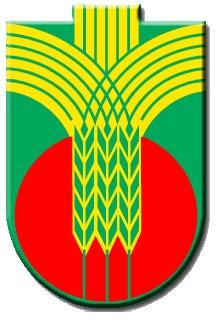 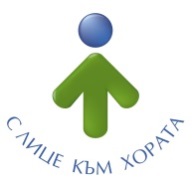 e-mail: obshtina@dobrichka.bg; web site: www.dobrichka.bgДОДОБРИЧКИ ОБЩИНСКИ СЪВЕТГРАД ДОБРИЧДОКЛАДНА ЗАПИСКАОТ СОНЯ ИВАНОВА ГЕОРГИЕВАКмет на община Добричка, град ДобричОТНОСНО: Изменение на списък за общо ползване - Приложение № 1б и списък за индивидуално ползване Приложение № 1а  за стопанската 2024/2025г годинаУВАЖАЕМИ  ДАМИ И ГОСПОДА, ОБЩИНСКИ СЪВЕТНИЦИ,В община Добричка постъпиха докладни записки с Рег.№ ВхК-2479/ 09.05.2024г., ВхК-2458/08.05.2024г., ВхК-Е-1085/08.05.2024г. и ВхК-Е-1089/08.05.2024г. от кметове и кметски наместници на селата: Стожер, Пчелник, Черна и Житница, във връзка с предоставяне на имоти с начин на трайно ползване  „пасище, мера“ за индивидуално ползване, които са включени в списък с имоти за общо ползване, представляващ Приложение № 1б. Пасищата, мерите и ливадите за индивидуално ползване от общинския поземлен фонд се отдават под наем на собствениците или ползватели на животновъдни обекти с пасищни селскостопански животни, регистрирани в Интегрираната информационна система на БАБХ, съобразно броя и вида на регистрираните животни, по цена определена по пазарен механизъм.С Решение № 45 по протокол № 5 от заседание проведено на 31.01.2024г., Добрички общински съвет даде съгласие за предоставяне на мерите, пасищата и ливадите за общо и за индивидуално ползване. Неразделна част от решението са списък за индивидуално ползване - Приложение № 1а и списък за общо ползване – Приложение № 1б.  Предлагам от списък за общо ползване – Приложение № 1б, да се заличат следните имоти: ПИ с идентификатор 58935.103.32 с площ 13,825 дка; ПИ с идентификатор 58935.117.2 по кадастрална карта на с.Пчелник,с площ 18,957 дка; ПИ с идентификатор 58935.117.4 с площ 10,916 дка, по КККР на с.Пчелник;  ПИ с идентификатор 29489.110.77 с площ 11,906 дка по КККР на с.Житница, ПИ с идентификатор 80769.29.1 с площ 23,872 дка по КККР на с.Черна, идеална част с 200,000 дка от ПИ с идентификатор 69300.48.8 по КККР на с.Стожер да бъдат заличени и добавят към списък за индивидуано ползване - Приложение № 1а.Във връзка с гореизложеното, предлагам Добрички общински съвет да приеме следното:				ПРОЕКТ!РЕШЕНИЕ:І. На основание чл.21, ал.1, т.8 от Закона за местното самоуправление и местната администрация, във връзка с чл.37о, ал.1 и ал.4 от Закона за собствеността и ползването на земеделските земи, Добрички общински съвет, изменя :- списък за общо ползване – Приложение № 1б, като заличава : ПИ с идентификатор 58935.103.32 с площ 13,825 дка по кадастрална карта на с. Пчелник; ПИ с идентификатор 58935.117.2 по кадастрална карта на с.Пчелник, с площ 18,957 дка; ПИ с идентификатор 58935.117.4 с площ 10,916 дка, по КККР на с.Пчелник; ПИ с идентификатор 29489.110.77 с площ 11,906 дка по КККР на с.Житница, ПИ с идентификатор 80769.29.1 с площ 23,872 дка по КККР на с.Черна и идеална част с 200,000 дка от ПИ с идентификатор 69300.48.8 по КККР на с.Стожер;- списък за индивидуано ползване - Приложение № 1а, като добавя : ПИ с идентификатор 29489.110.77, с.Житница, с площ 11,906 дка; ПИ с идентификатор 58935.103.32, с.Пчелник, с площ 13,825 дка; ПИ с идентификатор 58935.117.2, с.Пчелник, с площ 18,957 дка; ПИ с идентификатор 58935.117.4, с Пчелник, с площ 10,916 дка; ПИс идентификатор 69300.48.8, с.Стожер, с площ част 200,000 дка и ПИ с идентификатор 80769.29.1, с.Черна, с площ 23,872 дка.Приложения към Решение № 45 по протокол № 5 от заседание на Добрички общински съвет, проведено на 31.01.2024г.II.Настоящото решение е неразделна част от Решение № 45 по протокол № 5 от заседание на Добрички общински съвет, проведено на 31.01.2024г.Приложение към докладната записка:Приложение № 1а –  Списък с имоти за индивидуално ползванеПриложение № 1б – Списък с имоти за общо ползване Приложение № 2 – Списък с данни на земеделските стопани или техни сдружения, регистрирани като юридически лица, отглежданите от тях животни на територията на община Добричка Приложение № 1–  Годишен план за пашаДокладни записки от кметове и кметски наместнициВНОСИТЕЛ:СОНЯ ГЕОРГИЕВАКмет на община ДобричкаСъгласували:                                                                                                                    Иван ПейчевЗам. кмет УТСОСПООСДата:Инж. Таня ВасилеваДиректор дирекция УТСОСПООСДата:									Изготвил:Адвокат :								Теодора МихайловаЮрист при община Добричка						Ст. експертОСДата:									Дата: